LaceyField Phonics   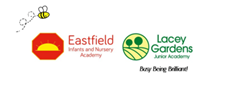 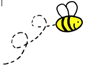 At Eastfield Infants’ and Lacey Gardens Junior Academy, our aspiration for each of our children is that they become successful, fluent readers and writers and we believe that this is achievable by the end of Key Stage One through our combination of strong, high quality, discrete phonics teaching combined with regular, daily opportunities for developing reading skills. The teaching of phonics is a key strategy that is used to help our children to read, write and spell. The development of phonics cannot be seen in isolation from reading, writing, speaking and listening/drama.The best readers are the best writers – we read as writers and write as readers! Our Aims and PurposeAural discrimination, phonemic awareness and rhyme awareness.Segmenting and blending.Decoding.Reading fluency. Good spelling.How do we do it?Planning for phonics is separate from the English planning. It is based on the needs of the children and shows clear differentiation.Children progress through the Read Write Inc groups, beginning with a bespoke curriculum implemented in Nursery. Children are supported through a sequential approach that is applied with consistency. As children move through the early stages of acquiring phonics, we ensure theypractise reading texts which are entirely decodable for them, so that they experience success.Teachers use assessment for learning and Read Write Inc assessments to track and review children’s progress Assessments inform teachers of targeted intervention sessions that may be needed. We believe that children should be supported to keep up, not catch up.Children in Year 3 and older who need further phonic intervention work will do so through targeted interventions. The fundamentalsA belief that every child will secure word recognition skills by the end of Key Stage 1. A focus on teaching grapheme/phoneme correspondence. A focus on applying phonics to promote reading fluency.Blue/Green partner work.An ‘I do, We do, You do’ approach.High quality resources matched to individuals sound knowledge.Working walls to support learning and independence.Daily Interventions.Tailored groupings.PlanningTeachers use a ‘LaceyField Overview’ to move through the Read, Write, Inc programme. This highlights each lesson format and which high quality book will be used. We follow a new and review approach to teaching the 44 graphemes, as we strongly believe children learn best when sounds are continuously revisited, built on and deepened. The children have the opportunity to apply their phonics across all subjects.